4.2 P-Card Program Maintenance Any changes to the State Entity Purchase Card (P-Card) Administrator or Back-Up P-Card Administrator shall be submitted to the State Purchase Card Administrator in writing utilizing this form and signed by the State Entity's Chief Administrative Officer.  The form may be mailed, emailed, or scanned and emailed to the State Purchase Card Administrator.  It is required to list the outgoing and incoming person’s information, such as, name, email address, phone number, etc...  The State Purchase Card Administrator will forward the changes to the Issuing Bank.  The most recent version of the State of Oklahoma purchase card procedures is available at the following: http://www.ok.gov/DCS/documents/PurchaseCardProcedures.pdf Incoming Information/Effective Date       Outgoing Information: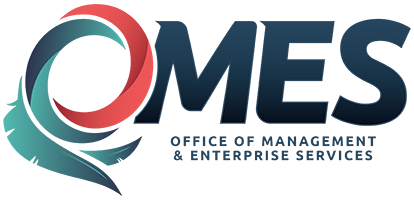 State Purchase Card Entity ChangeP-Card Role Change (check all that apply):P-Card Role Change (check all that apply):P-Card Role Change (check all that apply):P-Card Role Change (check all that apply):P-Card Role Change (check all that apply):P-Card Role Change (check all that apply):P-Card Role Change (check all that apply):P-Card Role Change (check all that apply):Agency P-Card AdministratorAgency P-Card AdministratorAgency P-Card AdministratorAgency P-Card Administrator Back UpAgency P-Card Administrator Back UpAgency P-Card Administrator Back UpAgency Name:Agency Name:Agency Number:Agency Number:Agency Number:First NameLast NamePhone NumberPhone Number(   )     -      (   )     -      (   )     -      Fax Number(   )     -      (   )     -      (   )     -      (   )     -      (   )     -      E-Mail AddressE-Mail AddressFirst NameFirst NameFirst NameFirst NameLast NameLast NameLast NamePhone NumberPhone NumberPhone NumberPhone NumberPhone Number(   )     -      (   )     -      (   )     -      (   )     -      (   )     -      (   )     -      (   )     -      (   )     -      (   )     -      Fax NumberFax Number(   )     -      (   )     -      (   )     -      (   )     -      (   )     -      (   )     -      (   )     -      (   )     -      E-Mail AddressE-Mail AddressE-Mail AddressE-Mail AddressE-Mail AddressState Entity Chief Administrative Officer SignatureState Entity Chief Administrative Officer SignatureState Entity Chief Administrative Officer SignatureState Entity Chief Administrative Officer SignatureState Entity Chief Administrative Officer SignatureState Entity Chief Administrative Officer SignatureState Entity Chief Administrative Officer SignatureState Entity Chief Administrative Officer SignatureState Entity Chief Administrative Officer SignatureState Entity Chief Administrative Officer SignatureState Entity Chief Administrative Officer SignatureState Entity Chief Administrative Officer SignatureState Entity Chief Administrative Officer SignatureState Entity Chief Administrative Officer SignatureState Entity Chief Administrative Officer SignatureState Entity Chief Administrative Officer SignatureState Entity Chief Administrative Officer SignatureState Entity Chief Administrative Officer SignatureState Entity Chief Administrative Officer SignatureState Entity Chief Administrative Officer SignatureState Entity Chief Administrative Officer SignatureState Entity Chief Administrative Officer SignatureDateDateDateDateDatePrinted NamePrinted NamePrinted NamePrinted NamePrinted NamePrinted NamePrinted NamePrinted NamePrinted NamePrinted NamePrinted NamePrinted NamePlease submit this form to: PCard@OMES.ok.govPlease submit this form to: PCard@OMES.ok.govPlease submit this form to: PCard@OMES.ok.govPlease submit this form to: PCard@OMES.ok.govPlease submit this form to: PCard@OMES.ok.govPlease submit this form to: PCard@OMES.ok.govPlease submit this form to: PCard@OMES.ok.govPlease submit this form to: PCard@OMES.ok.govPlease submit this form to: PCard@OMES.ok.govPlease submit this form to: PCard@OMES.ok.govPlease submit this form to: PCard@OMES.ok.govPlease submit this form to: PCard@OMES.ok.govPlease submit this form to: PCard@OMES.ok.govPlease submit this form to: PCard@OMES.ok.govPlease submit this form to: PCard@OMES.ok.govPlease submit this form to: PCard@OMES.ok.govPlease submit this form to: PCard@OMES.ok.govPlease submit this form to: PCard@OMES.ok.govPlease submit this form to: PCard@OMES.ok.govPlease submit this form to: PCard@OMES.ok.govPlease submit this form to: PCard@OMES.ok.govPlease submit this form to: PCard@OMES.ok.govPlease submit this form to: PCard@OMES.ok.govPurchase Card AdministrationPurchase Card AdministrationPurchase Card AdministrationPurchase Card AdministrationPurchase Card AdministrationPurchase Card AdministrationPurchase Card AdministrationPurchase Card AdministrationPurchase Card AdministrationPurchase Card AdministrationPurchase Card AdministrationPurchase Card AdministrationPhone:Phone:(405) 522-1654/(405) 522-4812(405) 522-1654/(405) 522-4812(405) 522-1654/(405) 522-4812(405) 522-1654/(405) 522-4812(405) 522-1654/(405) 522-4812(405) 522-1654/(405) 522-4812(405) 522-1654/(405) 522-4812(405) 522-1654/(405) 522-4812(405) 522-1654/(405) 522-48125005 N. Lincoln Blvd., Ste. 1005005 N. Lincoln Blvd., Ste. 1005005 N. Lincoln Blvd., Ste. 1005005 N. Lincoln Blvd., Ste. 1005005 N. Lincoln Blvd., Ste. 1005005 N. Lincoln Blvd., Ste. 1005005 N. Lincoln Blvd., Ste. 1005005 N. Lincoln Blvd., Ste. 1005005 N. Lincoln Blvd., Ste. 1005005 N. Lincoln Blvd., Ste. 1005005 N. Lincoln Blvd., Ste. 1005005 N. Lincoln Blvd., Ste. 100Email:Email:pcard@omes.ok.govpcard@omes.ok.govpcard@omes.ok.govpcard@omes.ok.govpcard@omes.ok.govpcard@omes.ok.govpcard@omes.ok.govpcard@omes.ok.govpcard@omes.ok.govOklahoma City, OK 73105Oklahoma City, OK 73105Oklahoma City, OK 73105Oklahoma City, OK 73105Oklahoma City, OK 73105Oklahoma City, OK 73105Oklahoma City, OK 73105Oklahoma City, OK 73105Oklahoma City, OK 73105Oklahoma City, OK 73105Oklahoma City, OK 73105Oklahoma City, OK 73105